Αγάπη χωρίς όρια προσφέρεις στα παιδιά σου.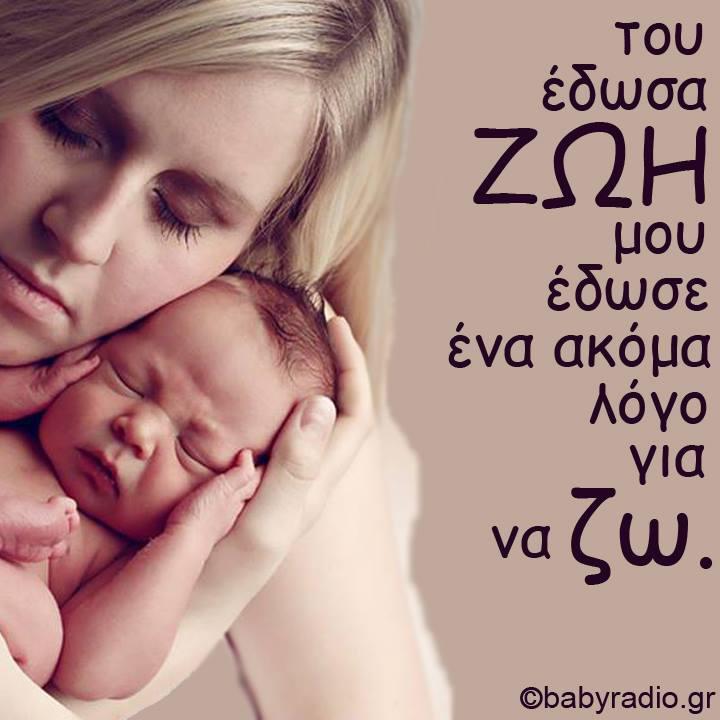 Είσαι η Βοήθεια στις δυσκολίεςΕίσαι η γαλήνη στον κόσμο τον σκληρό.Είσαι δύναμη , ένα δώρο ανεκτίμητο.Είσαι η ελπίδα, η ευτυχία στο διάβα της ζωής.Είσαι η ζωή μου.Είσαι η ηρωίδα μου που ηρεμεί την καταιγίδα.Είσαι ένα θαύμα γιατί όλα τα μπορείς και η αγάπη σου ατέλειωτη θάλασσα.Είσαι ιδιαίτεραικανή σε όλα.Είσαι η καρδιά μου.Είσαι μια λίμνη γεμάτη ευτυχία. Είσαι η λατρεία μου.Μάνα είναι μόνο μία.Νύχτα ξαγρυπνάς όταν χρειαστεί.Είσαι ξεχωριστή.Κάνεις τον κόσμο όμορφο πολύ.Παντοτινά μέσα στην καρδιά μου.Ποτάμι ρέειη αγάπη σου.Εσύ η πιο σημαντική στη ζωή.Τρυφερή τώρα και για πάντα.Κάνεις τη ζωή μου υπέροχη.Τι γλυκό φιλί.Χρόνια πολλά στη γιορτή σου θα σου πω.Ψυχή μου, με αποκαλείς.Ωραία που είναι η ζωή με τη μαμά